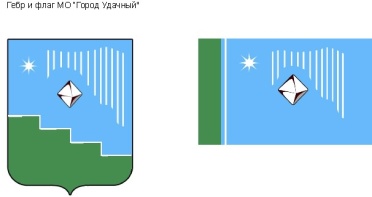 Российская Федерация (Россия)Республика Саха (Якутия)Муниципальное образование «Город Удачный»Городской Совет депутатовIV созывПРЕЗИДИУМРЕШЕНИЕ  21 августа 2019 года                                                                             		               № 8-3О  награждении Почетной грамотой  МО «Город Удачный»	В соответствии с Положением о наградах и поощрениях муниципального образования  «Город Удачный»  Мирнинского района Республики Саха (Якутия), на основании решения городской комиссии по наградам и поощрениям Президиум городского Совета депутатов решил:1. За добросовестный и ответственный труд, высокое профессиональное мастерство и в связи с празднованием Дня шахтера наградить Почетной грамотой МО «Город Удачный»:    - Аленина Юрия Павловича, электрогазосварщика занятого на резке и ручной сварке пятого разряда УГОКа подземного рудника «Удачный» имени Ф.Б. Андреева АК «АЛРОСА» (ПАО).2. Опубликовать настоящее решение в средствах массовой информации.3. Настоящее решение вступает в силу со дня его принятия. 4. Контроль исполнения настоящего решения возложить на и.о. председателя городского Совета депутатов В.М. Иващенко.И.о. председателягородского Совета депутатов 			                           В.М. Иващенко